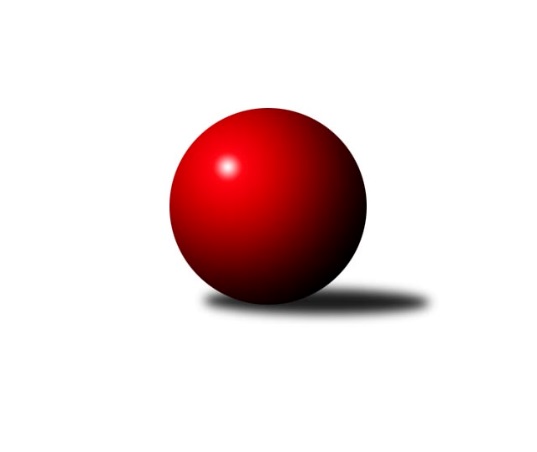 Č.9Ročník 2016/2017	20.11.2016Nejlepšího výkonu v tomto kole: 2636 dosáhlo družstvo: TJ Horní Benešov ˝B˝Severomoravská divize 2016/2017Výsledky 9. kolaSouhrnný přehled výsledků:TJ Horní Benešov ˝B˝	- KK Minerva Opava ˝A˝	5:3	2636:2515	6.0:6.0	19.11.SKK Ostrava B	- SKK Jeseník ˝A˝	5:3	2513:2449	9.0:3.0	19.11.TJ Sokol Michálkovice ˝A˝	- SKK Ostrava ˝A˝	6:2	2512:2447	6.0:6.0	19.11.TJ Sokol Sedlnice ˝A˝	- TJ Opava ˝B˝	3:5	2488:2528	5.0:7.0	19.11.TJ Kovohutě Břidličná ˝A˝	- TJ Sokol Dobroslavice ˝A˝	5:3	2434:2406	6.0:6.0	20.11.Tabulka družstev:	1.	TJ Sokol Michálkovice ˝A˝	8	7	0	1	40.5 : 23.5 	53.0 : 43.0 	 2434	14	2.	SKK Jeseník ˝A˝	8	6	0	2	41.5 : 22.5 	52.0 : 44.0 	 2463	12	3.	SKK Ostrava B	8	5	1	2	41.5 : 22.5 	59.0 : 37.0 	 2501	11	4.	KK Minerva Opava ˝A˝	8	5	0	3	39.5 : 24.5 	55.5 : 40.5 	 2531	10	5.	TJ Sokol Sedlnice ˝A˝	9	5	0	4	37.0 : 35.0 	49.0 : 59.0 	 2471	10	6.	TJ Horní Benešov ˝B˝	8	3	1	4	30.0 : 34.0 	47.5 : 48.5 	 2477	7	7.	TJ Kovohutě Břidličná ˝A˝	8	2	3	3	27.5 : 36.5 	44.0 : 52.0 	 2393	7	8.	SKK Ostrava ˝A˝	8	2	2	4	28.5 : 35.5 	45.5 : 50.5 	 2528	6	9.	TJ Sokol Dobroslavice ˝A˝	9	3	0	6	32.5 : 39.5 	55.5 : 52.5 	 2493	6	10.	TJ Opava ˝B˝	8	2	0	6	23.0 : 41.0 	42.0 : 54.0 	 2444	4	11.	TJ  Krnov ˝A˝	8	1	1	6	18.5 : 45.5 	37.0 : 59.0 	 2334	3Podrobné výsledky kola:	 TJ Horní Benešov ˝B˝	2636	5:3	2515	KK Minerva Opava ˝A˝	Luděk Zeman	 	 225 	 213 		438 	 0:2 	 464 	 	226 	 238		Josef Plšek	Jan Fadrný	 	 228 	 212 		440 	 2:0 	 392 	 	200 	 192		Zdeněk Chlopčík	Bohuslav Čuba	 	 250 	 224 		474 	 2:0 	 363 	 	190 	 173		Radek Fischer	Petr Dankovič ml.	 	 231 	 210 		441 	 1:1 	 442 	 	214 	 228		Aleš Fischer	Michal Klich	 	 210 	 215 		425 	 0:2 	 471 	 	231 	 240		Tomáš Slavík	David Láčík	 	 226 	 192 		418 	 1:1 	 383 	 	180 	 203		Pavel Martinecrozhodčí: Nejlepší výkon utkání: 474 - Bohuslav Čuba	 SKK Ostrava B	2513	5:3	2449	SKK Jeseník ˝A˝	Miroslav Složil	 	 191 	 208 		399 	 1:1 	 413 	 	219 	 194		Pavel Hannig	Zdeněk Kuna	 	 221 	 235 		456 	 2:0 	 402 	 	201 	 201		Jiří Vrba ml.	Lenka Pouchlá	 	 208 	 191 		399 	 1:1 	 411 	 	200 	 211		Petr Šulák	Tomáš Polášek	 	 210 	 209 		419 	 1:1 	 444 	 	241 	 203		Václav Smejkal	Jan Pavlosek	 	 212 	 212 		424 	 2:0 	 376 	 	189 	 187		Jiří Vrba	Daneš Šodek	 	 216 	 200 		416 	 2:0 	 403 	 	204 	 199		Jaromíra Smejkalovározhodčí: Nejlepší výkon utkání: 456 - Zdeněk Kuna	 TJ Sokol Michálkovice ˝A˝	2512	6:2	2447	SKK Ostrava ˝A˝	Petr Řepecký	 	 185 	 215 		400 	 1:1 	 385 	 	190 	 195		Pavel Gerlich	Martin Ščerba	 	 215 	 185 		400 	 1:1 	 431 	 	206 	 225		Dominik Böhm	Michal Zych	 	 206 	 210 		416 	 1:1 	 398 	 	187 	 211		Radek Foltýn	Jiří Řepecký	 	 212 	 187 		399 	 0:2 	 422 	 	215 	 207		Jiří Trnka	Josef Jurášek	 	 214 	 210 		424 	 1:1 	 416 	 	198 	 218		Vladimír Korta	Josef Linhart	 	 248 	 225 		473 	 2:0 	 395 	 	197 	 198		Petr Holasrozhodčí: Nejlepší výkon utkání: 473 - Josef Linhart	 TJ Sokol Sedlnice ˝A˝	2488	3:5	2528	TJ Opava ˝B˝	Klára Tobolová	 	 228 	 210 		438 	 1:1 	 430 	 	233 	 197		Martin Orálek	Martin Juřica	 	 173 	 162 		335 	 0:2 	 388 	 	199 	 189		Rudolf Haim	Adam Chvostek	 	 198 	 207 		405 	 0:2 	 433 	 	220 	 213		Vladimír Peter	Jan Stuchlík	 	 218 	 226 		444 	 2:0 	 434 	 	214 	 220		Svatopluk Kříž	Jaroslav Tobola	 	 212 	 227 		439 	 1:1 	 413 	 	213 	 200		Josef Němec	Jaroslav Chvostek	 	 205 	 222 		427 	 1:1 	 430 	 	204 	 226		Josef Matušekrozhodčí: Nejlepší výkon utkání: 444 - Jan Stuchlík	 TJ Kovohutě Břidličná ˝A˝	2434	5:3	2406	TJ Sokol Dobroslavice ˝A˝	Ivo Mrhal st.	 	 198 	 196 		394 	 1:1 	 390 	 	192 	 198		Karel Ridl	Jiří Procházka	 	 191 	 206 		397 	 1:1 	 387 	 	192 	 195		Libor Veselý	Jan Doseděl	 	 204 	 204 		408 	 1:1 	 410 	 	202 	 208		Radmila Pastvová	Ivo Mrhal ml. ml.	 	 195 	 215 		410 	 2:0 	 375 	 	185 	 190		Karel Kuchař	Zdeněk Fiury ml. ml.	 	 201 	 187 		388 	 0:2 	 397 	 	204 	 193		Martin Třečák	Čestmír Řepka	 	 215 	 222 		437 	 1:1 	 447 	 	227 	 220		Ivo Kováříkrozhodčí: Nejlepší výkon utkání: 447 - Ivo KováříkPořadí jednotlivců:	jméno hráče	družstvo	celkem	plné	dorážka	chyby	poměr kuž.	Maximum	1.	Tomáš Slavík 	KK Minerva Opava ˝A˝	463.47	304.9	158.6	2.5	5/6	(507)	2.	Luděk Slanina 	KK Minerva Opava ˝A˝	451.95	297.5	154.5	2.1	5/6	(472)	3.	Petr Číž 	TJ Sokol Dobroslavice ˝A˝	447.60	298.7	148.9	4.8	5/6	(477)	4.	Zdeněk Skala 	TJ Sokol Sedlnice ˝A˝	433.75	310.5	123.3	7.1	4/5	(475)	5.	Ivo Kovářík 	TJ Sokol Dobroslavice ˝A˝	431.78	296.2	135.6	4.2	6/6	(458)	6.	Jiří Trnka 	SKK Ostrava ˝A˝	431.52	292.6	139.0	2.4	7/7	(475)	7.	Jan Pavlosek 	SKK Ostrava B	431.14	297.5	133.6	4.0	2/3	(456)	8.	Dominik Böhm 	SKK Ostrava ˝A˝	430.76	293.3	137.4	6.2	7/7	(454)	9.	Adam Chvostek 	TJ Sokol Sedlnice ˝A˝	429.40	294.2	135.2	6.2	4/5	(479)	10.	Václav Smejkal 	SKK Jeseník ˝A˝	429.20	298.4	130.8	6.3	5/6	(495)	11.	Lenka Pouchlá 	SKK Ostrava B	427.87	284.9	142.9	2.1	3/3	(440)	12.	Martin Orálek 	TJ Opava ˝B˝	425.83	292.9	132.9	4.6	6/7	(450)	13.	Petr Holas 	SKK Ostrava ˝A˝	425.57	291.8	133.8	4.7	7/7	(465)	14.	Aleš Fischer 	KK Minerva Opava ˝A˝	425.29	287.4	137.9	4.4	6/6	(481)	15.	Pavel Martinec 	KK Minerva Opava ˝A˝	423.65	289.0	134.7	4.9	5/6	(482)	16.	Jaroslav Chvostek 	TJ Sokol Sedlnice ˝A˝	423.52	290.3	133.2	6.2	5/5	(443)	17.	David Láčík 	TJ Horní Benešov ˝B˝	421.44	289.5	132.0	4.8	5/5	(447)	18.	Miroslav Pytel 	SKK Ostrava ˝A˝	420.60	288.9	131.7	6.0	5/7	(444)	19.	Vladimír Korta 	SKK Ostrava ˝A˝	417.95	290.9	127.1	5.0	7/7	(439)	20.	Petr Řepecký 	TJ Sokol Michálkovice ˝A˝	417.63	279.4	138.3	2.3	4/4	(468)	21.	Daneš Šodek 	SKK Ostrava B	417.00	283.7	133.3	6.4	3/3	(447)	22.	Jan Stuchlík 	TJ Sokol Sedlnice ˝A˝	416.45	289.8	126.7	6.1	5/5	(464)	23.	Michal Zych 	TJ Sokol Michálkovice ˝A˝	416.44	293.0	123.4	5.7	3/4	(452)	24.	Rudolf Haim 	TJ Opava ˝B˝	416.24	287.8	128.4	5.8	7/7	(438)	25.	Pavel Hannig 	SKK Jeseník ˝A˝	416.20	288.0	128.2	5.6	5/6	(436)	26.	Zdeněk Chlopčík 	KK Minerva Opava ˝A˝	416.06	285.4	130.6	6.2	6/6	(448)	27.	Zdeněk Kuna 	SKK Ostrava B	415.89	286.8	129.1	4.5	3/3	(456)	28.	Miroslav Složil 	SKK Ostrava B	415.78	288.7	127.1	6.0	3/3	(454)	29.	Josef Linhart 	TJ Sokol Michálkovice ˝A˝	415.04	282.3	132.7	5.0	4/4	(473)	30.	Pavel Gerlich 	SKK Ostrava ˝A˝	414.83	293.2	121.7	4.7	6/7	(458)	31.	Svatopluk Kříž 	TJ Opava ˝B˝	414.81	282.1	132.7	4.7	7/7	(456)	32.	Karel Ridl 	TJ Sokol Dobroslavice ˝A˝	413.71	285.9	127.8	4.5	6/6	(462)	33.	Petr Dankovič ml. 	TJ Horní Benešov ˝B˝	412.70	292.7	120.1	7.6	4/5	(441)	34.	Jiří Procházka 	TJ Kovohutě Břidličná ˝A˝	412.30	289.2	123.1	7.0	4/5	(462)	35.	Martin Třečák 	TJ Sokol Dobroslavice ˝A˝	412.08	284.0	128.1	4.3	6/6	(453)	36.	Jaromíra Smejkalová 	SKK Jeseník ˝A˝	411.61	284.0	127.6	5.7	6/6	(431)	37.	Jan Tögel 	-- volný los --	411.29	288.8	122.5	7.2	4/4	(464)	38.	Josef Matušek 	TJ Opava ˝B˝	410.61	284.4	126.2	6.6	6/7	(430)	39.	Leopold Jašek 	-- volný los --	410.00	285.7	124.3	6.8	4/4	(443)	40.	Lumír Kocián 	TJ Sokol Dobroslavice ˝A˝	409.25	283.1	126.2	7.8	5/6	(458)	41.	Peter Dankovič 	TJ Horní Benešov ˝B˝	408.80	281.7	127.1	8.3	5/5	(434)	42.	Vladimír Peter 	TJ Opava ˝B˝	408.44	285.1	123.3	7.1	6/7	(436)	43.	Petr Šulák 	SKK Jeseník ˝A˝	408.00	288.5	119.5	5.7	6/6	(460)	44.	Jaroslav Tobola 	TJ Sokol Sedlnice ˝A˝	407.80	281.4	126.4	6.3	5/5	(471)	45.	Josef Plšek 	KK Minerva Opava ˝A˝	407.15	288.3	118.9	9.5	5/6	(464)	46.	Miluše Rychová 	TJ  Krnov ˝A˝	406.63	281.2	125.4	5.6	6/6	(437)	47.	Jan Fadrný 	TJ Horní Benešov ˝B˝	406.63	284.8	121.8	6.8	4/5	(471)	48.	Martin Zavacký 	SKK Jeseník ˝A˝	405.40	288.1	117.3	7.8	5/6	(432)	49.	Petr Vaněk 	TJ  Krnov ˝A˝	405.33	281.4	123.9	6.4	5/6	(419)	50.	Michal Blinka 	SKK Ostrava B	403.67	279.5	124.2	4.9	3/3	(445)	51.	Luděk Zeman 	TJ Horní Benešov ˝B˝	402.36	279.4	123.0	8.4	5/5	(448)	52.	Ivo Mrhal ml.  ml.	TJ Kovohutě Břidličná ˝A˝	402.32	284.1	118.2	8.9	5/5	(427)	53.	František Vícha 	TJ  Krnov ˝A˝	402.05	282.7	119.4	7.1	5/6	(451)	54.	Josef Jurášek 	TJ Sokol Michálkovice ˝A˝	401.42	282.4	119.0	6.3	4/4	(424)	55.	Ivo Mrhal  st.	TJ Kovohutě Břidličná ˝A˝	398.60	272.4	126.2	4.7	5/5	(428)	56.	Jiří Řepecký 	TJ Sokol Michálkovice ˝A˝	397.46	277.7	119.8	8.1	4/4	(417)	57.	Jiří Kropáč 	-- volný los --	395.22	280.8	114.4	8.7	3/4	(473)	58.	Jiří Jedlička 	TJ  Krnov ˝A˝	394.46	283.0	111.5	11.7	6/6	(464)	59.	Zdeněk Zhýbala 	TJ Sokol Michálkovice ˝A˝	392.33	274.0	118.3	6.7	3/4	(415)	60.	Jiří Vrba 	SKK Jeseník ˝A˝	392.17	280.8	111.4	8.1	5/6	(461)	61.	Šárka Tögelová 	-- volný los --	392.11	274.4	117.7	8.4	3/4	(420)	62.	Lukáš Koliba 	TJ Sokol Sedlnice ˝A˝	391.63	283.1	108.6	9.4	4/5	(441)	63.	Zdeněk Chmela st.  st.	TJ Kovohutě Břidličná ˝A˝	390.75	269.6	121.2	8.1	5/5	(443)	64.	Libuše Mrázová 	-- volný los --	389.67	268.4	121.3	5.9	3/4	(406)	65.	Jaromír Čech 	TJ  Krnov ˝A˝	389.22	275.5	113.7	7.8	6/6	(417)	66.	Josef Němec 	TJ Opava ˝B˝	387.33	271.1	116.2	7.9	6/7	(434)	67.	Libor Veselý 	TJ Sokol Dobroslavice ˝A˝	387.13	281.8	105.4	9.4	4/6	(413)	68.	Josef Krajzinger 	-- volný los --	381.06	272.4	108.6	8.5	4/4	(421)	69.	František Všetička 	-- volný los --	380.08	274.4	105.7	9.8	3/4	(407)	70.	Vítězslav Kadlec 	TJ  Krnov ˝A˝	379.54	274.4	105.1	10.5	6/6	(414)	71.	Zdeněk Chmela ml.  ml.	TJ Kovohutě Břidličná ˝A˝	378.95	264.9	114.1	10.1	5/5	(407)	72.	Martin Juřica 	TJ Sokol Sedlnice ˝A˝	369.25	272.8	96.5	13.8	4/5	(408)		Karel Kučera 	SKK Jeseník ˝A˝	446.00	296.0	150.0	5.0	1/6	(446)		Klára Tobolová 	TJ Sokol Sedlnice ˝A˝	438.00	298.0	140.0	4.0	1/5	(438)		Bohuslav Čuba 	TJ Horní Benešov ˝B˝	436.44	296.3	140.1	2.1	3/5	(478)		Jan Doseděl 	TJ Kovohutě Břidličná ˝A˝	429.00	288.3	140.7	5.0	3/5	(460)		Michal Klich 	TJ Horní Benešov ˝B˝	427.22	287.8	139.4	4.1	3/5	(479)		Ladislav Petr 	TJ Sokol Sedlnice ˝A˝	421.00	279.0	142.0	3.0	1/5	(421)		Jiří Vrba ml. 	SKK Jeseník ˝A˝	420.00	291.0	129.0	5.7	3/6	(443)		Jiří Koloděj 	SKK Ostrava B	418.00	285.0	133.0	7.0	1/3	(418)		Čestmír Řepka 	TJ Kovohutě Břidličná ˝A˝	417.40	275.5	141.9	2.7	3/5	(439)		Tomáš Valíček 	TJ Opava ˝B˝	416.00	288.0	128.0	2.0	1/7	(416)		Zdeněk Smrža 	TJ Horní Benešov ˝B˝	414.50	282.5	132.0	6.5	1/5	(418)		Gabriela Beinhaeurová 	KK Minerva Opava ˝A˝	413.50	291.0	122.5	8.5	2/6	(416)		Radmila Pastvová 	TJ Sokol Dobroslavice ˝A˝	412.50	290.5	122.0	6.0	2/6	(415)		Martin Ščerba 	TJ Sokol Michálkovice ˝A˝	412.13	289.9	122.3	9.8	2/4	(449)		Zdeněk Janoud 	SKK Jeseník ˝A˝	412.00	276.0	136.0	4.0	1/6	(412)		Barbora Bártková 	TJ Horní Benešov ˝B˝	410.00	284.5	125.5	5.5	2/5	(423)		Radek Hejtman 	-- volný los --	409.75	278.5	131.3	7.3	2/4	(440)		Radek Říman 	TJ Sokol Michálkovice ˝A˝	406.00	277.0	129.0	3.0	1/4	(406)		Jan Polášek 	SKK Ostrava B	405.00	275.0	130.0	3.0	1/3	(405)		Petr Wolf 	TJ Opava ˝B˝	404.00	262.0	142.0	4.0	1/7	(404)		Radek Foltýn 	SKK Ostrava ˝A˝	402.25	279.0	123.3	6.8	4/7	(414)		Tomáš Polášek 	SKK Ostrava B	401.20	275.8	125.4	4.0	1/3	(432)		Rostislav Cundrla 	SKK Jeseník ˝A˝	395.00	290.0	105.0	15.0	1/6	(395)		Michal Blažek 	TJ Horní Benešov ˝B˝	391.00	284.0	107.0	9.0	1/5	(391)		Zdeněk Fiury ml.  ml.	TJ Kovohutě Břidličná ˝A˝	388.00	264.0	124.0	5.0	1/5	(388)		Vladimír Heiser 	KK Minerva Opava ˝A˝	387.00	272.0	115.0	10.0	1/6	(387)		Alena Machalíčková 	-- volný los --	386.00	272.0	114.0	10.0	1/4	(386)		Karel Kuchař 	TJ Sokol Dobroslavice ˝A˝	385.83	261.3	124.5	5.3	3/6	(410)		Petra Rozsypalová 	SKK Jeseník ˝A˝	380.00	267.0	113.0	9.0	1/6	(380)		Petr Jurášek 	TJ Sokol Michálkovice ˝A˝	378.00	265.0	113.0	12.0	1/4	(378)		Stanislav Brokl 	KK Minerva Opava ˝A˝	377.00	270.0	107.0	9.0	1/6	(377)		Radek Fischer 	KK Minerva Opava ˝A˝	363.00	263.0	100.0	11.0	1/6	(363)		Lubomír Bičík 	KK Minerva Opava ˝A˝	349.00	242.0	107.0	12.0	1/6	(349)		Jitka Kovalová 	TJ  Krnov ˝A˝	330.67	237.5	93.2	15.0	3/6	(355)		Josef Kočař 	TJ Kovohutě Břidličná ˝A˝	308.00	238.0	70.0	21.0	1/5	(308)Sportovně technické informace:Starty náhradníků:registrační číslo	jméno a příjmení 	datum startu 	družstvo	číslo startu21044	Josef Matušek	19.11.2016	TJ Opava ˝B˝	10x18231	Petr Vaněk	19.11.2016	TJ  Krnov ˝A˝	7x6376	Jan Doseděl	20.11.2016	TJ Kovohutě Břidličná ˝A˝	3x11682	Zdeněk Fiury ml.	20.11.2016	TJ Kovohutě Břidličná ˝A˝	1x23053	Martin Ščerba	19.11.2016	TJ Sokol Michálkovice ˝A˝	5x9245	Radmila Pastvová	20.11.2016	TJ Sokol Dobroslavice ˝A˝	2x21947	Klára Tobolová	19.11.2016	TJ Sokol Sedlnice ˝A˝	1x11599	František Vícha	19.11.2016	TJ  Krnov ˝A˝	8x12477	Radek Fischer	19.11.2016	KK Minerva Opava ˝A˝	1x13380	Jiří Vrba	19.11.2016	SKK Jeseník ˝A˝	3x
Hráči dopsaní na soupisku:registrační číslo	jméno a příjmení 	datum startu 	družstvo	Program dalšího kola:10. kolo			TJ Sokol Dobroslavice ˝A˝ - -- volný los --	3.12.2016	so	9:00	TJ Opava ˝B˝ - TJ Kovohutě Břidličná ˝A˝	3.12.2016	so	9:00	SKK Ostrava ˝A˝ - TJ Sokol Sedlnice ˝A˝	3.12.2016	so	9:00	KK Minerva Opava ˝A˝ - SKK Ostrava B	3.12.2016	so	9:00	TJ  Krnov ˝A˝ - TJ Horní Benešov ˝B˝	3.12.2016	so	10:00	SKK Jeseník ˝A˝ - TJ Sokol Michálkovice ˝A˝	Nejlepší šestka kola - absolutněNejlepší šestka kola - absolutněNejlepší šestka kola - absolutněNejlepší šestka kola - absolutněNejlepší šestka kola - dle průměru kuželenNejlepší šestka kola - dle průměru kuželenNejlepší šestka kola - dle průměru kuželenNejlepší šestka kola - dle průměru kuželenNejlepší šestka kola - dle průměru kuželenPočetJménoNázev týmuVýkonPočetJménoNázev týmuPrůměr (%)Výkon4xBohuslav ČubaHorní Benešov B4742xJosef LinhartMichálkovice A117.54732xJosef LinhartMichálkovice A4731xZdeněk KunaSKK B112.644566xTomáš SlavíkMinerva A4712xIvo KováříkDobrosl. A111.824471xJosef PlšekMinerva A4643xBohuslav ČubaHorní Benešov B109.734741xZdeněk KunaSKK B4563xVáclav SmejkalJeseník A109.684442xJan Tögel---4551xČestmír ŘepkaBřidličná A109.32437